КОМИТЕТ ПО АГРОПРОМЫШЛЕННОМУ И РЫБОХОЗЯЙСТВЕННОМУ КОМПЛЕКСУЛЕНИНГРАДСКОЙ ОБЛАСТИПРИКАЗот 27 апреля 2021 г. N 14О КОНКУРСНОМ ОТБОРЕ ПОЛУЧАТЕЛЕЙ ГРАНТА "АГРОСТАРТАП"В РАМКАХ РЕАЛИЗАЦИИ ФЕДЕРАЛЬНОГО (РЕГИОНАЛЬНОГО) ПРОЕКТА"АКСЕЛЕРАЦИЯ СУБЪЕКТОВ МАЛОГО И СРЕДНЕГОПРЕДПРИНИМАТЕЛЬСТВА"В соответствии с постановлением Правительства Ленинградской области от 4 февраля 2014 года N 15 "Об утверждении порядков предоставления субсидий из областного бюджета Ленинградской области и поступивших в порядке софинансирования средств федерального бюджета в рамках государственной программы Ленинградской области "Развитие сельского хозяйства Ленинградской области" и в целях осуществления отбора получателей гранта "Агростартап" в рамках реализации федерального (регионального) проекта "Акселерация субъектов малого и среднего предпринимательства" приказываю:1. Образовать конкурсную комиссию по отбору получателей гранта "Агростартап" в рамках реализации федерального (регионального) проекта "Акселерация субъектов малого и среднего предпринимательства" и утвердить ее состав согласно приложению 1 к настоящему приказу.2. Утвердить положение о конкурсной комиссии по отбору получателей гранта "Агростартап" в рамках реализации федерального (регионального) проекта "Акселерация субъектов малого и среднего предпринимательства" согласно приложению 2 к настоящему приказу.3. Утвердить формы документов для участия в конкурсном отборе получателей гранта "Агростартап" в рамках реализации федерального (регионального) проекта "Акселерация субъектов малого и среднего предпринимательства":3.1. Заявление на участие в отборе получателей гранта "Агростартап" согласно приложению 3 к настоящему приказу.3.2. Проект создания и(или) развития хозяйства согласно приложению 4 к настоящему приказу.3.3. План расходов на создание и(или) развитие хозяйства получателя гранта "Агростартап" согласно приложению 5 к настоящему приказу.3.4. Согласие заявителя на обработку его персональных данных согласно приложению 6 к настоящему приказу.3.5. Сведения о земельных участках сельскохозяйственного назначения согласно приложению 7 к настоящему приказу.(пп. 3.5 введен Приказом комитета по агропромышленному и рыбохозяйственному комплексу Ленинградской области от 13.03.2024 N 8)4. Утвердить балльную оценку критериев согласно приложению 8 к настоящему приказу.(в ред. Приказа комитета по агропромышленному и рыбохозяйственному комплексу Ленинградской области от 13.03.2024 N 8)4.1. Утвердить форму отчета о результатах деятельности сельскохозяйственного потребительского кооператива, в неделимый фонд которого внесены средства гранта "Агростартап", согласно приложению 9 к настоящему приказу.(пп. 4.1 введен Приказом комитета по агропромышленному и рыбохозяйственному комплексу Ленинградской области от 13.03.2024 N 8)5. Контроль за исполнением настоящего приказа возложить на Заместителя Председателя Правительства Ленинградской области - председателя комитета по агропромышленному и рыбохозяйственному комплексу.6. Признать утратившими силу следующие приказы комитета по агропромышленному и рыбохозяйственному комплексу Ленинградской области и отдельные положения приказа комитета по агропромышленному и рыбохозяйственному комплексу Ленинградской области:- приказ комитета по агропромышленному и рыбохозяйственному комплексу Ленинградской области от 19.07.2019 N 31 "Об утверждении состава конкурсной комиссии, положения о конкурсной комиссии и порядка проведения отбора получателей гранта "Агростартап" на право получения субсидий в рамках реализации федерального (регионального) проекта "Создание системы поддержки фермеров и развитие сельской кооперации";- приказ комитета по агропромышленному и рыбохозяйственному комплексу Ленинградской области от 10.03.2020 N 12 "О внесении изменений в приказ комитета по агропромышленному и рыбохозяйственному комплексу Ленинградской области от 19.07.2019 N 31 "Об утверждении состава конкурсной комиссии, положения о конкурсной комиссии и порядка проведения отбора получателей гранта "Агростартап" на право получения субсидий в рамках реализации федерального (регионального) проекта "Создание системы поддержки фермеров и развитие сельской кооперации";- пункт 1 приказа комитета по агропромышленному и рыбохозяйственному комплексу Ленинградской области от 21.05.2020 N 24 "О внесении изменений в отдельные приказы комитета по агропромышленному и рыбохозяйственному комплексу Ленинградской области".7. Настоящий приказ вступает в силу со дня подписания и распространяется на правоотношения, возникшие с 1 января 2021 года.Заместитель ПредседателяПравительства Ленинградской области -председатель комитета по агропромышленномуи рыбохозяйственному комплексуО.М.МалащенкоУТВЕРЖДЕНОприказом комитетапо агропромышленномуи рыбохозяйственному комплексуЛенинградской областиот 27.04.2021 N 14(приложение 1)СОСТАВКОНКУРСНОЙ КОМИССИИ ПО ОТБОРУ ПОЛУЧАТЕЛЕЙ ГРАНТА"АГРОСТАРТАП" В РАМКАХ РЕАЛИЗАЦИИ ФЕДЕРАЛЬНОГО(РЕГИОНАЛЬНОГО) ПРОЕКТА "АКСЕЛЕРАЦИЯ СУБЪЕКТОВМАЛОГО И СРЕДНЕГО ПРЕДПРИНИМАТЕЛЬСТВА"УТВЕРЖДЕНОприказом комитетапо агропромышленномуи рыбохозяйственному комплексуЛенинградской областиот 27.04.2021 N 14(приложение 2)ПОЛОЖЕНИЕО КОНКУРСНОЙ КОМИССИИ ПО ОТБОРУ ПОЛУЧАТЕЛЕЙ ГРАНТА"АГРОСТАРТАП" В РАМКАХ РЕАЛИЗАЦИИ ФЕДЕРАЛЬНОГО(РЕГИОНАЛЬНОГО) ПРОЕКТА "АКСЕЛЕРАЦИЯ СУБЪЕКТОВМАЛОГО И СРЕДНЕГО ПРЕДПРИНИМАТЕЛЬСТВА"1. Общие положения1.1. Настоящее Положение о конкурсной комиссии по отбору получателей гранта "Агростартап" в рамках реализации федерального (регионального) проекта "Акселерация субъектов малого и среднего предпринимательства" (далее - Положение) определяет полномочия конкурсной комиссии по отбору получателей гранта "Агростартап" в рамках реализации федерального (регионального) проекта "Акселерация субъектов малого и среднего предпринимательства" (далее - конкурсная комиссия), порядок ее работы, права и обязанности членов конкурсной комиссии, председателя, заместителя председателя конкурсной комиссии, 2 секретарей конкурсной комиссии. Конкурсная комиссия состоит из 19 человек. Секретари конкурсной комиссии правом голоса не наделяются.1.2. В своей деятельности конкурсная комиссия руководствуется Конституцией Российской Федерации, федеральными конституционными законами, федеральными законами, актами Президента Российской Федерации и Правительства Российской Федерации, нормативными правовыми актами Минсельхоза России, нормативными правовыми актами Ленинградской области, а также настоящим Положением.Деятельность конкурсной комиссии основывается на принципах законности, ответственности, гласности и направлена на наиболее эффективное расходование бюджетных средств.1.3. Информация, указанная в настоящем Положении, размещается на едином портале предоставления мер финансовой и государственной поддержки системы "Электронный бюджет" (далее - система "Электронный бюджет").2. Задача конкурсной комиссииЗадачей конкурсной комиссии является конкурсный отбор получателей гранта "Агростартап" в рамках реализации федерального (регионального) проекта "Акселерация субъектов малого и среднего предпринимательства" в соответствии с постановлением Правительства Ленинградской области от 4 февраля 2014 года N 15 "Об утверждении Порядка предоставления субсидий из областного бюджета Ленинградской области и поступивших в порядке софинансирования средств федерального бюджета в рамках государственной программы Ленинградской области "Развитие сельского хозяйства Ленинградской области" (далее - Порядок), в системе "Электронный бюджет".3. Права и обязанности членов конкурсной комиссии3.1. Члены конкурсной комиссии вправе:знакомиться с документами, представленными заявителями, претендующими на получение гранта "Агростартап" (далее - заявители) в системе "Электронный бюджет";принимать участие в очном собеседовании заявителей;осуществлять иные права, предусмотренные действующим законодательством.3.2. Члены конкурсной комиссии обязаны:иметь доступ к системе "Электронный бюджет";осуществлять рассмотрение и оценку заявок участников конкурсного отбора;принимать решение о признании конкурсного отбора несостоявшимся;согласовывать протоколы, формируемые в процессе проведения конкурсного отбора получателей гранта "Агростартап", содержащие информацию о принятых конкурсной комиссией решениях;определять перечень победителей конкурсного отбора;осуществлять иные обязанности в соответствии с действующим законодательством и настоящим Положением.4. Председатель конкурсной комиссии и заместительпредседателя конкурсной комиссии4.1. Конкурсную комиссию возглавляет председатель конкурсной комиссии.4.2. В отсутствие председателя конкурсной комиссии его обязанности исполняет заместитель председателя конкурсной комиссии.4.3. Председатель конкурсной комиссии обладает правами и несет обязанности, предусмотренные Положением для членов конкурсной комиссии.4.4. Председатель конкурсной комиссии (в отсутствие председателя конкурсной комиссии - заместитель председателя конкурсной комиссии):осуществляет общее руководство деятельностью конкурсной комиссии;утверждает протоколы, формируемые в процессе проведения конкурсного отбора получателей гранта "Агростартап", содержащих информацию о принятых конкурсной комиссией решениях;обеспечивает законные права и интересы заявителей;определяет необходимость участия в заседании конкурсной комиссии иных лиц.5. Секретари конкурсной комиссииСекретари конкурсной комиссии:обеспечивают размещение на едином портале информации о проведении конкурсного отбора;информируют членов конкурсной комиссии о сроках проведения конкурсного отбора, сроках рассмотрения и оценки заявок участников отбора;формируют и обеспечивают направление писем (уведомлений) об отклонении заявки с информацией о причинах отклонения и письменных мотивированных отказов (уведомлений) в предоставлении гранта;обеспечивают размещение протоколов, формируемых в процессе проведения конкурсного отбора получателей гранта "Агростартап", содержащих информацию о принятых конкурсной комиссией решениях;осуществляют иные действия организационно-технического характера в соответствии с настоящим Положением.6. Полномочия конкурсной комиссии и порядок ее работы6.1. Полномочия конкурсной комиссии определены Приложением 13 (Субсидии на создание системы поддержки фермеров и развитие сельской кооперации) к Порядку.6.2. Конкурсная комиссия проводит очное или очно-заочное собеседование с заявителями, в том числе с применением дистанционных методов собеседования посредством использования систем видео-конференц-связи в режиме онлайн, в рамках которого заявители представляют презентацию своего проекта создания и(или) развития хозяйства.6.3. Собеседование с заявителями проводит конкурсная комиссия при наличии не менее чем пятидесяти процентов от общего числа ее членов.6.4. Победителями конкурсного отбора признаются заявители, чьи заявки набрали наибольшее количество баллов. Количество победителей конкурсного отбора определяется в соответствии с выделенным объемом бюджетных ассигнований (на текущий финансовый год) и фактической стоимостью проектов заявителей. Заявители, набравшие одинаковое количество баллов, ранжируются по дате подачи заявки (от более ранней к более поздней).УТВЕРЖДЕНОприказом комитетапо агропромышленномуи рыбохозяйственному комплексуЛенинградской областиот 27.04.2021 N 14(приложение 3)(Форма)УТВЕРЖДЕНОприказом комитетапо агропромышленномуи рыбохозяйственному комплексуЛенинградской областиот 27.04.2021 N 14(приложение 4)(форма проекта созданияи(или) развития хозяйства)УТВЕРЖДЕНОприказом комитетапо агропромышленномуи рыбохозяйственному комплексуЛенинградской областиот 27.04.2021 N 14(приложение 5)(Форма)УТВЕРЖДЕНОприказом комитетапо агропромышленномуи рыбохозяйственному комплексуЛенинградской областиот 27.04.2021 N 14(приложение 6)(форма)УТВЕРЖДЕНАприказом комитетапо агропромышленномуи рыбохозяйственному комплексуЛенинградской областиот 27.04.2021 N 14(приложение 7)(Форма)УТВЕРЖДЕНОприказом комитетапо агропромышленномуи рыбохозяйственному комплексуЛенинградской областиот 27.04.2021 N 14(приложение 8)БАЛЛЬНАЯ ОЦЕНКА КРИТЕРИЕВУТВЕРЖДЕНАприказом комитетапо агропромышленномуи рыбохозяйственному комплексуЛенинградской областиот 27.04.2021 N 14(приложение 9)(Форма)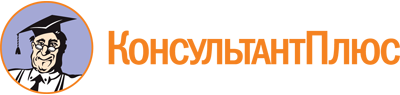 Приказ комитета по агропромышленному и рыбохозяйственному комплексу Ленинградской области от 27.04.2021 N 14
(ред. от 13.03.2024)
"О конкурсном отборе получателей гранта "Агростартап" в рамках реализации федерального (регионального) проекта "Акселерация субъектов малого и среднего предпринимательства"Документ предоставлен КонсультантПлюс

www.consultant.ru

Дата сохранения: 01.04.2024
 Список изменяющих документов(в ред. Приказов комитета по агропромышленному и рыбохозяйственномукомплексу Ленинградской области от 28.06.2021 N 23, от 23.11.2021 N 37,от 16.02.2022 N 5, от 15.03.2022 N 7, от 04.05.2022 N 10,от 29.06.2022 N 22, от 28.02.2023 N 5, от 13.03.2024 N 8)Список изменяющих документов(в ред. Приказов комитета по агропромышленному и рыбохозяйственномукомплексу Ленинградской области от 16.02.2022 N 5, от 15.03.2022 N 7,от 29.06.2022 N 22, от 28.02.2023 N 5, от 13.03.2024 N 8)N п/пФ.И.О.Место работы, должностьПредседатель конкурсной комиссииПредседатель конкурсной комиссииПредседатель конкурсной комиссии1МалащенкоОлег МихайловичЗаместитель Председателя Правительства Ленинградской области - председатель комитета по агропромышленному и рыбохозяйственному комплексуЗаместитель председателя конкурсной комиссииЗаместитель председателя конкурсной комиссииЗаместитель председателя конкурсной комиссии2СидоровичМарина ГеннадьевнаПервый заместитель председателя комитета по агропромышленному и рыбохозяйственному комплексу Ленинградской областиЧлены конкурсной комиссии:Члены конкурсной комиссии:Члены конкурсной комиссии:3БагноВадим АндреевичНачальник отдела по работе с клиентами микробизнеса Санкт-Петербургского регионального филиала АО "Россельхозбанк" (по согласованию)4БатуринаЕлена ГеннадьевнаДиректор фонда поддержки малого и среднего бизнеса "Совместное развитие" (по согласованию)5БоярчикДенис ВалентиновичНачальник отдела формирования аграрной политики и информационно-аналитического обеспечения комитета по агропромышленному и рыбохозяйственному комплексу Ленинградской области6ВареновАлександр ВалерьевичЗаместитель председателя комитета по агропромышленному и рыбохозяйственному комплексу Ленинградской области - начальник департамента комплексного развития сельских территорий, пищевой, перерабатывающей промышленности и рыбохозяйственного комплекса7ГерасимовСергей ВадимовичГлавный специалист отдела организации мероприятий по предупреждению и ликвидации болезней животных, лабораторному мониторингу и ветеринарно-санитарной экспертизе Управления ветеринарии Ленинградской области (по согласованию)8ГордеевВладислав ВладимировичЗаведующий отделом технологий и механизации работ в животноводстве ФГБНУ "Институт агроинженерных и экологических проблем сельскохозяйственного производства" (по согласованию)9КурцЕвгений КонстантиновичДиректор государственного казенного учреждения Ленинградской области "Агентство по обеспечению деятельности агропромышленного и рыбохозяйственного комплекса Ленинградской области"10НиколаеваЕкатерина НиколаевнаКоординатор общероссийской молодежной общественной организации "Российский союз сельской молодежи" в СЗФО и ЦФО (по согласованию)11ПотаповаСветлана ЛеонидовнаЗаместитель председателя постоянной комиссии по агропромышленному и рыбохозяйственному комплексу Законодательного собрания Ленинградской области (по согласованию)12РешетниковаЕлена ВладимировнаНачальник отдела развития потребительского рынка комитета по развитию малого, среднего бизнеса и потребительского рынка Ленинградской области (по согласованию)13ЧекмаревОлег ПетровичДоктор экономических наук, доцент, профессор кафедры экономики и аграрного производства ФГБОУ ВО СПбГАУ (по согласованию)14ШкондаМихаил СергеевичПрезидент ассоциации крестьянских (фермерских) хозяйств, личных подсобных хозяйств и кооперативов Ленинградской области и Санкт-Петербурга (по согласованию)15СапроновНиколай ВитальевичПрезидент Ассоциации "Союз фермеров Ленинградской области и Санкт-Петербурга" (по согласованию)16ДубоваЕкатерина Анатольевнаначальник отдела развития животноводства и племенного дела комитета по агропромышленному и рыбохозяйственному комплексу Ленинградской области17ЛевошинВладимир Сергеевичначальник отдела земледелия и механизации комитета по агропромышленному и рыбохозяйственному комплексу Ленинградской области18КармазинСергей Александровичзаместитель председателя комитета по агропромышленному и рыбохозяйственному комплексу Ленинградской области - начальник департамента по развитию отраслей сельского хозяйства19ЖуматийДмитрий Сергеевичзаместитель директора Фонда "Фонд поддержки предпринимательства и промышленности Ленинградской области, микрокредитная компания"Секретари конкурсной комиссии:Секретари конкурсной комиссии:Секретари конкурсной комиссии:20ТемразянЛюдмила АртемовнаЗаместитель директора государственного казенного учреждения Ленинградской области "Агентство по обеспечению деятельности агропромышленного и рыбохозяйственного комплекса Ленинградской области"21ЯрыгинаМарина АлександровнаГлавный специалист отдела формирования аграрной политики и информационно-аналитического обеспечения комитета по агропромышленному и рыбохозяйственному комплексу Ленинградской областиСписок изменяющих документов(в ред. Приказа комитета по агропромышленному и рыбохозяйственному комплексуЛенинградской области от 13.03.2024 N 8)Список изменяющих документов(в ред. Приказа комитета по агропромышленному и рыбохозяйственному комплексуЛенинградской области от 13.03.2024 N 8)В комитет по агропромышленномуи рыбохозяйственному комплексуЛенинградской области,в комиссию по отбору получателей гранта"Агростартап" в рамках реализации федерального(регионального) проекта "Акселерация субъектовмалого и среднего предпринимательства"В комитет по агропромышленномуи рыбохозяйственному комплексуЛенинградской области,в комиссию по отбору получателей гранта"Агростартап" в рамках реализации федерального(регионального) проекта "Акселерация субъектовмалого и среднего предпринимательства"В комитет по агропромышленномуи рыбохозяйственному комплексуЛенинградской области,в комиссию по отбору получателей гранта"Агростартап" в рамках реализации федерального(регионального) проекта "Акселерация субъектовмалого и среднего предпринимательства"В комитет по агропромышленномуи рыбохозяйственному комплексуЛенинградской области,в комиссию по отбору получателей гранта"Агростартап" в рамках реализации федерального(регионального) проекта "Акселерация субъектовмалого и среднего предпринимательства"В комитет по агропромышленномуи рыбохозяйственному комплексуЛенинградской области,в комиссию по отбору получателей гранта"Агростартап" в рамках реализации федерального(регионального) проекта "Акселерация субъектовмалого и среднего предпринимательства"В комитет по агропромышленномуи рыбохозяйственному комплексуЛенинградской области,в комиссию по отбору получателей гранта"Агростартап" в рамках реализации федерального(регионального) проекта "Акселерация субъектовмалого и среднего предпринимательства"В комитет по агропромышленномуи рыбохозяйственному комплексуЛенинградской области,в комиссию по отбору получателей гранта"Агростартап" в рамках реализации федерального(регионального) проекта "Акселерация субъектовмалого и среднего предпринимательства"В комитет по агропромышленномуи рыбохозяйственному комплексуЛенинградской области,в комиссию по отбору получателей гранта"Агростартап" в рамках реализации федерального(регионального) проекта "Акселерация субъектовмалого и среднего предпринимательства"Заявлениена участие в отборе получателей гранта "Агростартап"Заявлениена участие в отборе получателей гранта "Агростартап"Заявлениена участие в отборе получателей гранта "Агростартап"Заявлениена участие в отборе получателей гранта "Агростартап"Заявлениена участие в отборе получателей гранта "Агростартап"Заявлениена участие в отборе получателей гранта "Агростартап"Заявлениена участие в отборе получателей гранта "Агростартап"Заявлениена участие в отборе получателей гранта "Агростартап"Я, __________________________ ФИО (полностью), глава крестьянского (фермерского) хозяйства (при наличии), дата рождения ________________________, ИНН _________________,Я, __________________________ ФИО (полностью), глава крестьянского (фермерского) хозяйства (при наличии), дата рождения ________________________, ИНН _________________,Я, __________________________ ФИО (полностью), глава крестьянского (фермерского) хозяйства (при наличии), дата рождения ________________________, ИНН _________________,Я, __________________________ ФИО (полностью), глава крестьянского (фермерского) хозяйства (при наличии), дата рождения ________________________, ИНН _________________,Я, __________________________ ФИО (полностью), глава крестьянского (фермерского) хозяйства (при наличии), дата рождения ________________________, ИНН _________________,Я, __________________________ ФИО (полностью), глава крестьянского (фермерского) хозяйства (при наличии), дата рождения ________________________, ИНН _________________,Я, __________________________ ФИО (полностью), глава крестьянского (фермерского) хозяйства (при наличии), дата рождения ________________________, ИНН _________________,Я, __________________________ ФИО (полностью), глава крестьянского (фермерского) хозяйства (при наличии), дата рождения ________________________, ИНН _________________,паспортпаспортвыдан(серия, номер)(когда и кем выдан)(когда и кем выдан)(когда и кем выдан)(когда и кем выдан)адрес регистрации:адрес регистрации:адрес регистрации:подтверждаю, что:1. Ознакомлен и согласен с условиями отбора получателей гранта "Агростартап" в рамках реализации федерального (регионального) проекта "Акселерация субъектов малого и среднего предпринимательства".2. Обязуюсь на даты рассмотрения заявки и заключения соглашения о предоставлении гранта соответствовать требованиям, установленным в пункте 2.3 Порядка предоставления субсидий из областного бюджета Ленинградской области и поступивших в порядке софинансирования средств федерального бюджета в рамках государственной программы Ленинградской области "Развитие сельского хозяйства Ленинградской области", утвержденного постановлением Правительства Ленинградской области от 4 февраля 2014 года N 15.3. В случае получения гранта "Агростартап" в рамках реализации федерального (регионального) проекта "Акселерация субъектов малого и среднего предпринимательства" (далее - грант) обязуюсь:3.1. Оплачивать за счет собственных средств не менее 10% стоимости каждого наименования приобретений, указанных в Плане расходов.3.2. Использовать грант на создание и(или) развитие хозяйства в течение не более 18 месяцев со дня получения гранта в соответствии с Планом расходов и использовать имущество, закупаемое за счет гранта, исключительно на развитие моего хозяйства.3.3. Принять в срок использования средств гранта не менее 2 новых постоянных работников, если сумма гранта составляет 2 млн рублей или более, и не менее одного нового постоянного работника, если сумма гранта составляет менее 2 млн рублей.3.4. Сохранить созданные новые постоянные рабочие места в течение не менее 5 лет с даты получения гранта.3.5. Достигнуть плановых показателей деятельности, предусмотренных проектом создания и(или) развития хозяйства.3.6. Осуществлять деятельность не менее 5 лет с даты получения гранта.3.7. Осуществить государственную регистрацию крестьянского (фермерского) хозяйства или зарегистрироваться в качестве индивидуального предпринимателя в срок, не превышающий 30 календарных дней с даты принятия решения конкурсной комиссии комитета о предоставлении гранта (для граждан).3.8. Застраховать имущество, приобретенное (построенное) с использованием средств гранта и подлежащее страхованию в соответствии с законодательством, в течение шести месяцев с даты приобретения (строительства) на срок реализации проекта создания и(или) развития.3.9. Использовать приобретенное с государственной поддержкой имущество исключительно в производственной деятельности в течение пяти лет с даты его приобретения, а также соблюдать запрет на осуществление продажи, дарения, передачи в аренду, обмена, передачи в безвозмездное (возмездное) пользование, внесения в виде пая, вклада и отчуждения такого имущества иным образом в соответствии с законодательством Российской Федерации.3.10. Ежегодно предоставлять в комитет отчет о финансово-экономическом состоянии товаропроизводителей агропромышленного комплекса за отчетный период (квартал, год) по форме, ежегодно утверждаемой Минсельхозом России, в системе "1С: Свод АПК" или на бумажном носителе в сроки, установленные распоряжением комитета.4. Согласен:- на публикацию (размещение) в сети "Интернет" информации о подаваемом предложении (заявке), иной информации, связанной с соответствующим отбором;- на осуществление в отношении меня проверки комитетом (Управлением ветеринарии) соблюдения порядка и условий предоставления гранта, в том числе в части достижения результатов предоставления гранта, проверки органами государственного финансового контроля соблюдения получателем гранта порядка и условий предоставления гранта в соответствии со статьями 268.1 и 269.2 Бюджетного кодекса Российской Федерации, а также на включение таких положений в соглашение;- на обработку моих персональных данных.подтверждаю, что:1. Ознакомлен и согласен с условиями отбора получателей гранта "Агростартап" в рамках реализации федерального (регионального) проекта "Акселерация субъектов малого и среднего предпринимательства".2. Обязуюсь на даты рассмотрения заявки и заключения соглашения о предоставлении гранта соответствовать требованиям, установленным в пункте 2.3 Порядка предоставления субсидий из областного бюджета Ленинградской области и поступивших в порядке софинансирования средств федерального бюджета в рамках государственной программы Ленинградской области "Развитие сельского хозяйства Ленинградской области", утвержденного постановлением Правительства Ленинградской области от 4 февраля 2014 года N 15.3. В случае получения гранта "Агростартап" в рамках реализации федерального (регионального) проекта "Акселерация субъектов малого и среднего предпринимательства" (далее - грант) обязуюсь:3.1. Оплачивать за счет собственных средств не менее 10% стоимости каждого наименования приобретений, указанных в Плане расходов.3.2. Использовать грант на создание и(или) развитие хозяйства в течение не более 18 месяцев со дня получения гранта в соответствии с Планом расходов и использовать имущество, закупаемое за счет гранта, исключительно на развитие моего хозяйства.3.3. Принять в срок использования средств гранта не менее 2 новых постоянных работников, если сумма гранта составляет 2 млн рублей или более, и не менее одного нового постоянного работника, если сумма гранта составляет менее 2 млн рублей.3.4. Сохранить созданные новые постоянные рабочие места в течение не менее 5 лет с даты получения гранта.3.5. Достигнуть плановых показателей деятельности, предусмотренных проектом создания и(или) развития хозяйства.3.6. Осуществлять деятельность не менее 5 лет с даты получения гранта.3.7. Осуществить государственную регистрацию крестьянского (фермерского) хозяйства или зарегистрироваться в качестве индивидуального предпринимателя в срок, не превышающий 30 календарных дней с даты принятия решения конкурсной комиссии комитета о предоставлении гранта (для граждан).3.8. Застраховать имущество, приобретенное (построенное) с использованием средств гранта и подлежащее страхованию в соответствии с законодательством, в течение шести месяцев с даты приобретения (строительства) на срок реализации проекта создания и(или) развития.3.9. Использовать приобретенное с государственной поддержкой имущество исключительно в производственной деятельности в течение пяти лет с даты его приобретения, а также соблюдать запрет на осуществление продажи, дарения, передачи в аренду, обмена, передачи в безвозмездное (возмездное) пользование, внесения в виде пая, вклада и отчуждения такого имущества иным образом в соответствии с законодательством Российской Федерации.3.10. Ежегодно предоставлять в комитет отчет о финансово-экономическом состоянии товаропроизводителей агропромышленного комплекса за отчетный период (квартал, год) по форме, ежегодно утверждаемой Минсельхозом России, в системе "1С: Свод АПК" или на бумажном носителе в сроки, установленные распоряжением комитета.4. Согласен:- на публикацию (размещение) в сети "Интернет" информации о подаваемом предложении (заявке), иной информации, связанной с соответствующим отбором;- на осуществление в отношении меня проверки комитетом (Управлением ветеринарии) соблюдения порядка и условий предоставления гранта, в том числе в части достижения результатов предоставления гранта, проверки органами государственного финансового контроля соблюдения получателем гранта порядка и условий предоставления гранта в соответствии со статьями 268.1 и 269.2 Бюджетного кодекса Российской Федерации, а также на включение таких положений в соглашение;- на обработку моих персональных данных.подтверждаю, что:1. Ознакомлен и согласен с условиями отбора получателей гранта "Агростартап" в рамках реализации федерального (регионального) проекта "Акселерация субъектов малого и среднего предпринимательства".2. Обязуюсь на даты рассмотрения заявки и заключения соглашения о предоставлении гранта соответствовать требованиям, установленным в пункте 2.3 Порядка предоставления субсидий из областного бюджета Ленинградской области и поступивших в порядке софинансирования средств федерального бюджета в рамках государственной программы Ленинградской области "Развитие сельского хозяйства Ленинградской области", утвержденного постановлением Правительства Ленинградской области от 4 февраля 2014 года N 15.3. В случае получения гранта "Агростартап" в рамках реализации федерального (регионального) проекта "Акселерация субъектов малого и среднего предпринимательства" (далее - грант) обязуюсь:3.1. Оплачивать за счет собственных средств не менее 10% стоимости каждого наименования приобретений, указанных в Плане расходов.3.2. Использовать грант на создание и(или) развитие хозяйства в течение не более 18 месяцев со дня получения гранта в соответствии с Планом расходов и использовать имущество, закупаемое за счет гранта, исключительно на развитие моего хозяйства.3.3. Принять в срок использования средств гранта не менее 2 новых постоянных работников, если сумма гранта составляет 2 млн рублей или более, и не менее одного нового постоянного работника, если сумма гранта составляет менее 2 млн рублей.3.4. Сохранить созданные новые постоянные рабочие места в течение не менее 5 лет с даты получения гранта.3.5. Достигнуть плановых показателей деятельности, предусмотренных проектом создания и(или) развития хозяйства.3.6. Осуществлять деятельность не менее 5 лет с даты получения гранта.3.7. Осуществить государственную регистрацию крестьянского (фермерского) хозяйства или зарегистрироваться в качестве индивидуального предпринимателя в срок, не превышающий 30 календарных дней с даты принятия решения конкурсной комиссии комитета о предоставлении гранта (для граждан).3.8. Застраховать имущество, приобретенное (построенное) с использованием средств гранта и подлежащее страхованию в соответствии с законодательством, в течение шести месяцев с даты приобретения (строительства) на срок реализации проекта создания и(или) развития.3.9. Использовать приобретенное с государственной поддержкой имущество исключительно в производственной деятельности в течение пяти лет с даты его приобретения, а также соблюдать запрет на осуществление продажи, дарения, передачи в аренду, обмена, передачи в безвозмездное (возмездное) пользование, внесения в виде пая, вклада и отчуждения такого имущества иным образом в соответствии с законодательством Российской Федерации.3.10. Ежегодно предоставлять в комитет отчет о финансово-экономическом состоянии товаропроизводителей агропромышленного комплекса за отчетный период (квартал, год) по форме, ежегодно утверждаемой Минсельхозом России, в системе "1С: Свод АПК" или на бумажном носителе в сроки, установленные распоряжением комитета.4. Согласен:- на публикацию (размещение) в сети "Интернет" информации о подаваемом предложении (заявке), иной информации, связанной с соответствующим отбором;- на осуществление в отношении меня проверки комитетом (Управлением ветеринарии) соблюдения порядка и условий предоставления гранта, в том числе в части достижения результатов предоставления гранта, проверки органами государственного финансового контроля соблюдения получателем гранта порядка и условий предоставления гранта в соответствии со статьями 268.1 и 269.2 Бюджетного кодекса Российской Федерации, а также на включение таких положений в соглашение;- на обработку моих персональных данных.подтверждаю, что:1. Ознакомлен и согласен с условиями отбора получателей гранта "Агростартап" в рамках реализации федерального (регионального) проекта "Акселерация субъектов малого и среднего предпринимательства".2. Обязуюсь на даты рассмотрения заявки и заключения соглашения о предоставлении гранта соответствовать требованиям, установленным в пункте 2.3 Порядка предоставления субсидий из областного бюджета Ленинградской области и поступивших в порядке софинансирования средств федерального бюджета в рамках государственной программы Ленинградской области "Развитие сельского хозяйства Ленинградской области", утвержденного постановлением Правительства Ленинградской области от 4 февраля 2014 года N 15.3. В случае получения гранта "Агростартап" в рамках реализации федерального (регионального) проекта "Акселерация субъектов малого и среднего предпринимательства" (далее - грант) обязуюсь:3.1. Оплачивать за счет собственных средств не менее 10% стоимости каждого наименования приобретений, указанных в Плане расходов.3.2. Использовать грант на создание и(или) развитие хозяйства в течение не более 18 месяцев со дня получения гранта в соответствии с Планом расходов и использовать имущество, закупаемое за счет гранта, исключительно на развитие моего хозяйства.3.3. Принять в срок использования средств гранта не менее 2 новых постоянных работников, если сумма гранта составляет 2 млн рублей или более, и не менее одного нового постоянного работника, если сумма гранта составляет менее 2 млн рублей.3.4. Сохранить созданные новые постоянные рабочие места в течение не менее 5 лет с даты получения гранта.3.5. Достигнуть плановых показателей деятельности, предусмотренных проектом создания и(или) развития хозяйства.3.6. Осуществлять деятельность не менее 5 лет с даты получения гранта.3.7. Осуществить государственную регистрацию крестьянского (фермерского) хозяйства или зарегистрироваться в качестве индивидуального предпринимателя в срок, не превышающий 30 календарных дней с даты принятия решения конкурсной комиссии комитета о предоставлении гранта (для граждан).3.8. Застраховать имущество, приобретенное (построенное) с использованием средств гранта и подлежащее страхованию в соответствии с законодательством, в течение шести месяцев с даты приобретения (строительства) на срок реализации проекта создания и(или) развития.3.9. Использовать приобретенное с государственной поддержкой имущество исключительно в производственной деятельности в течение пяти лет с даты его приобретения, а также соблюдать запрет на осуществление продажи, дарения, передачи в аренду, обмена, передачи в безвозмездное (возмездное) пользование, внесения в виде пая, вклада и отчуждения такого имущества иным образом в соответствии с законодательством Российской Федерации.3.10. Ежегодно предоставлять в комитет отчет о финансово-экономическом состоянии товаропроизводителей агропромышленного комплекса за отчетный период (квартал, год) по форме, ежегодно утверждаемой Минсельхозом России, в системе "1С: Свод АПК" или на бумажном носителе в сроки, установленные распоряжением комитета.4. Согласен:- на публикацию (размещение) в сети "Интернет" информации о подаваемом предложении (заявке), иной информации, связанной с соответствующим отбором;- на осуществление в отношении меня проверки комитетом (Управлением ветеринарии) соблюдения порядка и условий предоставления гранта, в том числе в части достижения результатов предоставления гранта, проверки органами государственного финансового контроля соблюдения получателем гранта порядка и условий предоставления гранта в соответствии со статьями 268.1 и 269.2 Бюджетного кодекса Российской Федерации, а также на включение таких положений в соглашение;- на обработку моих персональных данных.подтверждаю, что:1. Ознакомлен и согласен с условиями отбора получателей гранта "Агростартап" в рамках реализации федерального (регионального) проекта "Акселерация субъектов малого и среднего предпринимательства".2. Обязуюсь на даты рассмотрения заявки и заключения соглашения о предоставлении гранта соответствовать требованиям, установленным в пункте 2.3 Порядка предоставления субсидий из областного бюджета Ленинградской области и поступивших в порядке софинансирования средств федерального бюджета в рамках государственной программы Ленинградской области "Развитие сельского хозяйства Ленинградской области", утвержденного постановлением Правительства Ленинградской области от 4 февраля 2014 года N 15.3. В случае получения гранта "Агростартап" в рамках реализации федерального (регионального) проекта "Акселерация субъектов малого и среднего предпринимательства" (далее - грант) обязуюсь:3.1. Оплачивать за счет собственных средств не менее 10% стоимости каждого наименования приобретений, указанных в Плане расходов.3.2. Использовать грант на создание и(или) развитие хозяйства в течение не более 18 месяцев со дня получения гранта в соответствии с Планом расходов и использовать имущество, закупаемое за счет гранта, исключительно на развитие моего хозяйства.3.3. Принять в срок использования средств гранта не менее 2 новых постоянных работников, если сумма гранта составляет 2 млн рублей или более, и не менее одного нового постоянного работника, если сумма гранта составляет менее 2 млн рублей.3.4. Сохранить созданные новые постоянные рабочие места в течение не менее 5 лет с даты получения гранта.3.5. Достигнуть плановых показателей деятельности, предусмотренных проектом создания и(или) развития хозяйства.3.6. Осуществлять деятельность не менее 5 лет с даты получения гранта.3.7. Осуществить государственную регистрацию крестьянского (фермерского) хозяйства или зарегистрироваться в качестве индивидуального предпринимателя в срок, не превышающий 30 календарных дней с даты принятия решения конкурсной комиссии комитета о предоставлении гранта (для граждан).3.8. Застраховать имущество, приобретенное (построенное) с использованием средств гранта и подлежащее страхованию в соответствии с законодательством, в течение шести месяцев с даты приобретения (строительства) на срок реализации проекта создания и(или) развития.3.9. Использовать приобретенное с государственной поддержкой имущество исключительно в производственной деятельности в течение пяти лет с даты его приобретения, а также соблюдать запрет на осуществление продажи, дарения, передачи в аренду, обмена, передачи в безвозмездное (возмездное) пользование, внесения в виде пая, вклада и отчуждения такого имущества иным образом в соответствии с законодательством Российской Федерации.3.10. Ежегодно предоставлять в комитет отчет о финансово-экономическом состоянии товаропроизводителей агропромышленного комплекса за отчетный период (квартал, год) по форме, ежегодно утверждаемой Минсельхозом России, в системе "1С: Свод АПК" или на бумажном носителе в сроки, установленные распоряжением комитета.4. Согласен:- на публикацию (размещение) в сети "Интернет" информации о подаваемом предложении (заявке), иной информации, связанной с соответствующим отбором;- на осуществление в отношении меня проверки комитетом (Управлением ветеринарии) соблюдения порядка и условий предоставления гранта, в том числе в части достижения результатов предоставления гранта, проверки органами государственного финансового контроля соблюдения получателем гранта порядка и условий предоставления гранта в соответствии со статьями 268.1 и 269.2 Бюджетного кодекса Российской Федерации, а также на включение таких положений в соглашение;- на обработку моих персональных данных.подтверждаю, что:1. Ознакомлен и согласен с условиями отбора получателей гранта "Агростартап" в рамках реализации федерального (регионального) проекта "Акселерация субъектов малого и среднего предпринимательства".2. Обязуюсь на даты рассмотрения заявки и заключения соглашения о предоставлении гранта соответствовать требованиям, установленным в пункте 2.3 Порядка предоставления субсидий из областного бюджета Ленинградской области и поступивших в порядке софинансирования средств федерального бюджета в рамках государственной программы Ленинградской области "Развитие сельского хозяйства Ленинградской области", утвержденного постановлением Правительства Ленинградской области от 4 февраля 2014 года N 15.3. В случае получения гранта "Агростартап" в рамках реализации федерального (регионального) проекта "Акселерация субъектов малого и среднего предпринимательства" (далее - грант) обязуюсь:3.1. Оплачивать за счет собственных средств не менее 10% стоимости каждого наименования приобретений, указанных в Плане расходов.3.2. Использовать грант на создание и(или) развитие хозяйства в течение не более 18 месяцев со дня получения гранта в соответствии с Планом расходов и использовать имущество, закупаемое за счет гранта, исключительно на развитие моего хозяйства.3.3. Принять в срок использования средств гранта не менее 2 новых постоянных работников, если сумма гранта составляет 2 млн рублей или более, и не менее одного нового постоянного работника, если сумма гранта составляет менее 2 млн рублей.3.4. Сохранить созданные новые постоянные рабочие места в течение не менее 5 лет с даты получения гранта.3.5. Достигнуть плановых показателей деятельности, предусмотренных проектом создания и(или) развития хозяйства.3.6. Осуществлять деятельность не менее 5 лет с даты получения гранта.3.7. Осуществить государственную регистрацию крестьянского (фермерского) хозяйства или зарегистрироваться в качестве индивидуального предпринимателя в срок, не превышающий 30 календарных дней с даты принятия решения конкурсной комиссии комитета о предоставлении гранта (для граждан).3.8. Застраховать имущество, приобретенное (построенное) с использованием средств гранта и подлежащее страхованию в соответствии с законодательством, в течение шести месяцев с даты приобретения (строительства) на срок реализации проекта создания и(или) развития.3.9. Использовать приобретенное с государственной поддержкой имущество исключительно в производственной деятельности в течение пяти лет с даты его приобретения, а также соблюдать запрет на осуществление продажи, дарения, передачи в аренду, обмена, передачи в безвозмездное (возмездное) пользование, внесения в виде пая, вклада и отчуждения такого имущества иным образом в соответствии с законодательством Российской Федерации.3.10. Ежегодно предоставлять в комитет отчет о финансово-экономическом состоянии товаропроизводителей агропромышленного комплекса за отчетный период (квартал, год) по форме, ежегодно утверждаемой Минсельхозом России, в системе "1С: Свод АПК" или на бумажном носителе в сроки, установленные распоряжением комитета.4. Согласен:- на публикацию (размещение) в сети "Интернет" информации о подаваемом предложении (заявке), иной информации, связанной с соответствующим отбором;- на осуществление в отношении меня проверки комитетом (Управлением ветеринарии) соблюдения порядка и условий предоставления гранта, в том числе в части достижения результатов предоставления гранта, проверки органами государственного финансового контроля соблюдения получателем гранта порядка и условий предоставления гранта в соответствии со статьями 268.1 и 269.2 Бюджетного кодекса Российской Федерации, а также на включение таких положений в соглашение;- на обработку моих персональных данных.подтверждаю, что:1. Ознакомлен и согласен с условиями отбора получателей гранта "Агростартап" в рамках реализации федерального (регионального) проекта "Акселерация субъектов малого и среднего предпринимательства".2. Обязуюсь на даты рассмотрения заявки и заключения соглашения о предоставлении гранта соответствовать требованиям, установленным в пункте 2.3 Порядка предоставления субсидий из областного бюджета Ленинградской области и поступивших в порядке софинансирования средств федерального бюджета в рамках государственной программы Ленинградской области "Развитие сельского хозяйства Ленинградской области", утвержденного постановлением Правительства Ленинградской области от 4 февраля 2014 года N 15.3. В случае получения гранта "Агростартап" в рамках реализации федерального (регионального) проекта "Акселерация субъектов малого и среднего предпринимательства" (далее - грант) обязуюсь:3.1. Оплачивать за счет собственных средств не менее 10% стоимости каждого наименования приобретений, указанных в Плане расходов.3.2. Использовать грант на создание и(или) развитие хозяйства в течение не более 18 месяцев со дня получения гранта в соответствии с Планом расходов и использовать имущество, закупаемое за счет гранта, исключительно на развитие моего хозяйства.3.3. Принять в срок использования средств гранта не менее 2 новых постоянных работников, если сумма гранта составляет 2 млн рублей или более, и не менее одного нового постоянного работника, если сумма гранта составляет менее 2 млн рублей.3.4. Сохранить созданные новые постоянные рабочие места в течение не менее 5 лет с даты получения гранта.3.5. Достигнуть плановых показателей деятельности, предусмотренных проектом создания и(или) развития хозяйства.3.6. Осуществлять деятельность не менее 5 лет с даты получения гранта.3.7. Осуществить государственную регистрацию крестьянского (фермерского) хозяйства или зарегистрироваться в качестве индивидуального предпринимателя в срок, не превышающий 30 календарных дней с даты принятия решения конкурсной комиссии комитета о предоставлении гранта (для граждан).3.8. Застраховать имущество, приобретенное (построенное) с использованием средств гранта и подлежащее страхованию в соответствии с законодательством, в течение шести месяцев с даты приобретения (строительства) на срок реализации проекта создания и(или) развития.3.9. Использовать приобретенное с государственной поддержкой имущество исключительно в производственной деятельности в течение пяти лет с даты его приобретения, а также соблюдать запрет на осуществление продажи, дарения, передачи в аренду, обмена, передачи в безвозмездное (возмездное) пользование, внесения в виде пая, вклада и отчуждения такого имущества иным образом в соответствии с законодательством Российской Федерации.3.10. Ежегодно предоставлять в комитет отчет о финансово-экономическом состоянии товаропроизводителей агропромышленного комплекса за отчетный период (квартал, год) по форме, ежегодно утверждаемой Минсельхозом России, в системе "1С: Свод АПК" или на бумажном носителе в сроки, установленные распоряжением комитета.4. Согласен:- на публикацию (размещение) в сети "Интернет" информации о подаваемом предложении (заявке), иной информации, связанной с соответствующим отбором;- на осуществление в отношении меня проверки комитетом (Управлением ветеринарии) соблюдения порядка и условий предоставления гранта, в том числе в части достижения результатов предоставления гранта, проверки органами государственного финансового контроля соблюдения получателем гранта порядка и условий предоставления гранта в соответствии со статьями 268.1 и 269.2 Бюджетного кодекса Российской Федерации, а также на включение таких положений в соглашение;- на обработку моих персональных данных.подтверждаю, что:1. Ознакомлен и согласен с условиями отбора получателей гранта "Агростартап" в рамках реализации федерального (регионального) проекта "Акселерация субъектов малого и среднего предпринимательства".2. Обязуюсь на даты рассмотрения заявки и заключения соглашения о предоставлении гранта соответствовать требованиям, установленным в пункте 2.3 Порядка предоставления субсидий из областного бюджета Ленинградской области и поступивших в порядке софинансирования средств федерального бюджета в рамках государственной программы Ленинградской области "Развитие сельского хозяйства Ленинградской области", утвержденного постановлением Правительства Ленинградской области от 4 февраля 2014 года N 15.3. В случае получения гранта "Агростартап" в рамках реализации федерального (регионального) проекта "Акселерация субъектов малого и среднего предпринимательства" (далее - грант) обязуюсь:3.1. Оплачивать за счет собственных средств не менее 10% стоимости каждого наименования приобретений, указанных в Плане расходов.3.2. Использовать грант на создание и(или) развитие хозяйства в течение не более 18 месяцев со дня получения гранта в соответствии с Планом расходов и использовать имущество, закупаемое за счет гранта, исключительно на развитие моего хозяйства.3.3. Принять в срок использования средств гранта не менее 2 новых постоянных работников, если сумма гранта составляет 2 млн рублей или более, и не менее одного нового постоянного работника, если сумма гранта составляет менее 2 млн рублей.3.4. Сохранить созданные новые постоянные рабочие места в течение не менее 5 лет с даты получения гранта.3.5. Достигнуть плановых показателей деятельности, предусмотренных проектом создания и(или) развития хозяйства.3.6. Осуществлять деятельность не менее 5 лет с даты получения гранта.3.7. Осуществить государственную регистрацию крестьянского (фермерского) хозяйства или зарегистрироваться в качестве индивидуального предпринимателя в срок, не превышающий 30 календарных дней с даты принятия решения конкурсной комиссии комитета о предоставлении гранта (для граждан).3.8. Застраховать имущество, приобретенное (построенное) с использованием средств гранта и подлежащее страхованию в соответствии с законодательством, в течение шести месяцев с даты приобретения (строительства) на срок реализации проекта создания и(или) развития.3.9. Использовать приобретенное с государственной поддержкой имущество исключительно в производственной деятельности в течение пяти лет с даты его приобретения, а также соблюдать запрет на осуществление продажи, дарения, передачи в аренду, обмена, передачи в безвозмездное (возмездное) пользование, внесения в виде пая, вклада и отчуждения такого имущества иным образом в соответствии с законодательством Российской Федерации.3.10. Ежегодно предоставлять в комитет отчет о финансово-экономическом состоянии товаропроизводителей агропромышленного комплекса за отчетный период (квартал, год) по форме, ежегодно утверждаемой Минсельхозом России, в системе "1С: Свод АПК" или на бумажном носителе в сроки, установленные распоряжением комитета.4. Согласен:- на публикацию (размещение) в сети "Интернет" информации о подаваемом предложении (заявке), иной информации, связанной с соответствующим отбором;- на осуществление в отношении меня проверки комитетом (Управлением ветеринарии) соблюдения порядка и условий предоставления гранта, в том числе в части достижения результатов предоставления гранта, проверки органами государственного финансового контроля соблюдения получателем гранта порядка и условий предоставления гранта в соответствии со статьями 268.1 и 269.2 Бюджетного кодекса Российской Федерации, а также на включение таких положений в соглашение;- на обработку моих персональных данных.5. Телефон, e-mail и другие контакты для оперативной связи:5. Телефон, e-mail и другие контакты для оперативной связи:5. Телефон, e-mail и другие контакты для оперативной связи:5. Телефон, e-mail и другие контакты для оперативной связи:5. Телефон, e-mail и другие контакты для оперативной связи:5. Телефон, e-mail и другие контакты для оперативной связи:6. Доверенные лица (с предоставлением нотариально заверенной доверенности) _______________________________ (Ф.И.О. полностью), уполномоченные заявителем на представление документов и иных функций, предусмотренных в доверенности.6. Доверенные лица (с предоставлением нотариально заверенной доверенности) _______________________________ (Ф.И.О. полностью), уполномоченные заявителем на представление документов и иных функций, предусмотренных в доверенности.6. Доверенные лица (с предоставлением нотариально заверенной доверенности) _______________________________ (Ф.И.О. полностью), уполномоченные заявителем на представление документов и иных функций, предусмотренных в доверенности.6. Доверенные лица (с предоставлением нотариально заверенной доверенности) _______________________________ (Ф.И.О. полностью), уполномоченные заявителем на представление документов и иных функций, предусмотренных в доверенности.6. Доверенные лица (с предоставлением нотариально заверенной доверенности) _______________________________ (Ф.И.О. полностью), уполномоченные заявителем на представление документов и иных функций, предусмотренных в доверенности.6. Доверенные лица (с предоставлением нотариально заверенной доверенности) _______________________________ (Ф.И.О. полностью), уполномоченные заявителем на представление документов и иных функций, предусмотренных в доверенности.6. Доверенные лица (с предоставлением нотариально заверенной доверенности) _______________________________ (Ф.И.О. полностью), уполномоченные заявителем на представление документов и иных функций, предусмотренных в доверенности.6. Доверенные лица (с предоставлением нотариально заверенной доверенности) _______________________________ (Ф.И.О. полностью), уполномоченные заявителем на представление документов и иных функций, предусмотренных в доверенности.Контактные телефоны доверенных лицКонтактные телефоны доверенных лицКонтактные телефоны доверенных лицКонтактные телефоны доверенных лицКонтактные телефоны доверенных лицПодпись(расшифровка подписи)ДатаДатаМП (при наличии)МП (при наличии)МП (при наличии)Список изменяющих документов(в ред. Приказов комитета по агропромышленному и рыбохозяйственномукомплексу Ленинградской области от 16.02.2022 N 5, от 13.03.2024 N 8)УТВЕРЖДАЮ:УТВЕРЖДАЮ:УТВЕРЖДАЮ:/(подпись)(расшифровка подписи)МП (при наличии)МП (при наличии)МП (при наличии)ПРОЕКТ СОЗДАНИЯ И(ИЛИ) РАЗВИТИЯ ХОЗЯЙСТВАПРОЕКТ СОЗДАНИЯ И(ИЛИ) РАЗВИТИЯ ХОЗЯЙСТВАПРОЕКТ СОЗДАНИЯ И(ИЛИ) РАЗВИТИЯ ХОЗЯЙСТВАПРОЕКТ СОЗДАНИЯ И(ИЛИ) РАЗВИТИЯ ХОЗЯЙСТВА(наименование хозяйства)(наименование хозяйства)(наименование хозяйства)(наименование хозяйства)1. Общие сведения о заявителе1. Общие сведения о заявителе1. Общие сведения о заявителе1. Общие сведения о заявителеФамилия, имя, отчество заявителяДата рождения заявителяОбразование, опыт работы заявителяНаличие земельных ресурсов, гаВид права на земельные ресурсыНаличие средств производства, руб.Направление деятельности проектаПредполагаемый объем реализации основной продукции (тыс. руб.)Реквизиты заявителя:Реквизиты заявителя:Адрес регистрации заявителяФактический адрес заявителяТелефон, адрес электронной почты, сайт заявителя2. Общие сведения о проектеСуть проекта (основные мероприятия)Период реализации проекта (годы)Стоимость проекта, тыс. руб.в т.ч.:собственные средствазаемные средствасредства грантаКоличество создаваемых рабочих мест, чел.Срок окупаемости проекта, летЭффективность хозяйства после завершения проекта(на год, следующий за годом окупаемости проекта)Эффективность хозяйства после завершения проекта(на год, следующий за годом окупаемости проекта)Выручка от реализации, тыс. руб.Рентабельность производства, %Рентабельность продаж, %Среднемесячная заработная плата, тыс. руб.3. Цель и задачи проекта4. Описание проекта5. Собственные ресурсы заявителя, используемые на создание,расширение, модернизацию производственной базы хозяйстваНаименованиеЕд. изм.Кол-воСтоимость, тыс. руб.Земельные участкиЗемельные участкиЗемельные участкиЗемельные участкиЗемельные участки на праве собственностиЗдания и сооруженияЗдания и сооруженияЗдания и сооруженияЗдания и сооруженияТехника и оборудованиеТехника и оборудованиеТехника и оборудованиеТехника и оборудованиеСельскохозяйственные животныеСельскохозяйственные животныеСельскохозяйственные животныеСельскохозяйственные животныеСырье, материалы, продукцияСырье, материалы, продукцияСырье, материалы, продукцияСырье, материалы, продукцияПрочие ресурсыПрочие ресурсыПрочие ресурсыПрочие ресурсыСТОИМОСТЬ РЕСУРСОВ, ВСЕГОXX6. Потребность в работниках (создание рабочих мест)7. Численность работающих, расходы на оплату труда и отчисления на социальные нуждыНаименование показателяЕд. изм.Год получения грантаГод, следующий за годом получения гранта...Год окупаемости проектаГод, следующий за годом окупаемости проектаЧисленность работающих, всегочел.Среднемесячная заработная плататыс. руб.Расходы на оплату трудатыс. руб.Отчисления на социальные нуждытыс. руб.8. Потребность в производственных объектах, сельскохозяйственной технике, сельскохозяйственных животных, семенах, минеральных удобрениях и т.д.9. Инвестиционный план проекта по созданию, расширению, модернизации производственной базы хозяйстваN п/пНаименованиеИсточник финансированияИсточник финансированияСрок исполнения (месяц, год)Кол-воЦенаСтоимость мероприятия, тыс. руб.N п/пНаименованиесобственные средствабюджетные средстваСрок исполнения (месяц, год)Кол-воЦенаСтоимость мероприятия, тыс. руб.1.2....Итого расходы в году получения гранта:Итого расходы в году получения гранта:Итого расходы в году получения гранта:Итого расходы в году получения гранта:Итого расходы в году получения гранта:Итого расходы в году получения гранта:Итого расходы в году, следующем за годом получения гранта:Итого расходы в году, следующем за годом получения гранта:Итого расходы в году, следующем за годом получения гранта:Итого расходы в году, следующем за годом получения гранта:Итого расходы в году, следующем за годом получения гранта:Итого расходы в году, следующем за годом получения гранта:......................................................................................................ВСЕГО РАСХОДОВ ПО ПРОЕКТУВСЕГО РАСХОДОВ ПО ПРОЕКТУВСЕГО РАСХОДОВ ПО ПРОЕКТУВСЕГО РАСХОДОВ ПО ПРОЕКТУВСЕГО РАСХОДОВ ПО ПРОЕКТУВСЕГО РАСХОДОВ ПО ПРОЕКТУ10. План-график реализации проекта за счет средств грантаN п/пНаименованиеЕд. изм.Кол-воСрок исполненияСтоимость этапа, тыс. руб.1Приобретение земельных участков из земель сельскохозяйственного назначения для осуществления деятельности с целью производства и(или) переработки сельскохозяйственной продукциига2Разработка проектной документации для строительства или реконструкции производственных и складских зданий, объектов, предназначенных для производства, хранения и переработки сельскохозяйственной продукции, в том числе (указать по направлениям):ед.3Приобретение, строительство, ремонт, модернизация и(или) переустройство производственных и складских зданий, помещений, пристроек и сооружений, необходимых для производства, хранения и переработки сельскохозяйственной продукции, включая ограждения, предусмотренные для выпаса и выгула сельскохозяйственных животных, и ограждения плодово-ягодных насаждений, в том числе (указать по направлениям):ед.4Подключение производственных и складских зданий, помещений, пристроек и(или) сооружений, необходимых для производства, хранения и переработки сельскохозяйственной продукции, к электрическим, водо-, газо- и теплопроводным сетям, в том числе автономным (указать по направлениям):ед.5Приобретение сельскохозяйственных животных (кроме свиней) и птицы (указать по видам):гол.6Приобретение рыбопосадочного материала (указать по видам):7Приобретение тары деревянной, оборудования для измерений, изделий упаковочных пластмассовых, механических готовых, машин и оборудования, средств автотранспортных, прицепов и полуприцепов, мебели для торговли (указать наименования):ед.8Приобретение посадочного материала для закладки многолетних насаждений, в том числе виноградных и земляники (указать наименование):шт.9Внесение средств в неделимый фонд сельскохозяйственного потребительского кооператива (указать, на какие цели):10Погашение основного долга по кредитам, полученным в российских кредитных организациях, или займов, полученных в сельскохозяйственных потребительских кооперативах, в течение срока освоения гранта на цели, указанные в пунктах 1, 3, 7:ИТОГО ПО ПРОЕКТУXXX11. Дорожная карта развития хозяйстваНаименование продукцииЕд. изм.Год получения грантаГод, следующий за годом получения гранта...Год окупаемости проектаГод, следующий за годом окупаемости проектаПродукт N 1 (например, молоко)Поголовье коровгол.Удой на 1 коровукгВаловый надой молокатоннПродукт N 2 (например, картофель)ПлощадьгаУрожайностьц/гаВаловый сбортонн......12. Прогноз продаж и выручки от реализации продукции в ценах текущего годаНаименование продукцииЕд. изм.Год получения грантаГод, следующий за годом получения гранта...Год окупаемости проектаГод, следующий за годом окупаемости проектаПродукт N 1 (например, молоко)Объем реализациитоннЦена реализации 1 тоннытыс. руб.Ожидаемая выручка от реализациитыс. руб.Продукт N 2 (например, картофель)Объем реализациитоннЦена реализации 1 тоннытыс. руб.Ожидаемая выручка от реализациитыс. руб.......Общий объем ожидаемой выручки от текущей деятельноститыс. руб.13. Организация сбыта продукции, основные потребители, наличие договоров и соглашений14. Членство в сельскохозяйственных потребительских кооперативах15. Финансовый план, тыс. руб.N п/пНаименование показателяГод получения грантаГод, следующий за годом получения гранта...Год окупаемости проектаГод, следующий за годом окупаемости проекта1.Доходы - всего (2 + 3 + 4 + 5 + 6)2.Выручка от реализации продукциив т.ч.от продукции растениеводстваот продукции животноводства3.Выручка от реализации прочей продукции и услуг4.Доходы от реализации имущества5.Прочие доходы (расшифровать)6....7.Текущие расходы - всего (8 + 9 + 10 + 11 + 12 + 13 + 14 + 15)8.Фонд оплаты труда с начислениями9.Горюче-смазочные материалы10.Электроэнергия11.Корма12.Семена13.Минеральные удобрения14.Прочие15....16.Амортизация основных средств17.Прибыль (убыток) от реализации (2 + 3 - 7 - 16)18.Проценты за кредит19.Страхование20.Налоги и другие обязательные платежи21....22.Прибыль (убыток) до налогообложения (17 - 18 - 19 - 20 - 21)23.Налог на прибыль (на доход)24.Чистая прибыль25.Рентабельность производства, %26.Рентабельность продаж, %16. Выводы по эффективности и динамике хозяйства17. Окупаемость проектаN п/пНаименование показателяГод получения грантаГод, следующий за годом получения гранта...Год окупаемости проектаГод, следующий за годом окупаемости проекта1Инвестиционные расходы на реализацию проекта (собственные средства, заемные средства, грант) по годам, тыс. руб.2Инвестиционные расходы на реализацию проекта нарастающим итогом, тыс. руб.3Денежные поступления от проекта (чистая прибыль + амортизация), тыс. руб.4Денежные поступления от проекта нарастающим итогом, тыс. руб.5Разница между накопленными поступлениями и инвестиционными расходами (4 - 2), тыс. руб.6Окупаемость проекта, %7Срок окупаемости проекта, лет18. Сильные и слабые стороны проектаСильные стороны проектаСлабые стороны проектаНовые возможности проектаПотенциальные угрозы проекта19. Основные рискиСписок изменяющих документов(в ред. Приказа комитета по агропромышленному и рыбохозяйственному комплексуЛенинградской области от 13.03.2024 N 8)УТВЕРЖДАЮ:УТВЕРЖДАЮ:УТВЕРЖДАЮ:УТВЕРЖДАЮ:/(подпись)(расшифровка подписи)(расшифровка подписи)МП (при наличии)МП (при наличии)МП (при наличии)датаПлан расходов на создание и(или) развитие хозяйстваполучателя гранта "Агростартап"План расходов на создание и(или) развитие хозяйстваполучателя гранта "Агростартап"План расходов на создание и(или) развитие хозяйстваполучателя гранта "Агростартап"План расходов на создание и(или) развитие хозяйстваполучателя гранта "Агростартап"План расходов на создание и(или) развитие хозяйстваполучателя гранта "Агростартап"(Ф.И.О./наименование хозяйства)(Ф.И.О./наименование хозяйства)(Ф.И.О./наименование хозяйства)(Ф.И.О./наименование хозяйства)(Ф.И.О./наименование хозяйства)N п/пЦели расходования средств грантаКоличествоИсточник финансированияИсточник финансированияСтоимость мероприятия, тыс. руб.Срок исполнения мероприятия (месяц, год)N п/пЦели расходования средств грантаКоличествоСобственные средства, тыс. руб.Бюджетные средства, тыс. руб.Стоимость мероприятия, тыс. руб.Срок исполнения мероприятия (месяц, год)1Приобретение земельных участков из земель сельскохозяйственного назначения для осуществления деятельности с целью производства и(или) переработки сельскохозяйственной продукции2Разработка проектной документации для строительства или реконструкции производственных и складских зданий, объектов, предназначенных для производства, хранения и переработки сельскохозяйственной продукции, в том числе (указать по направлениям):3Приобретение, строительство, ремонт, модернизация и(или) переустройство производственных и складских зданий, помещений, пристроек и сооружений, необходимых для производства, хранения и переработки сельскохозяйственной продукции, включая ограждения, предусмотренные для выпаса и выгула сельскохозяйственных животных, и ограждения плодово-ягодных насаждений, в том числе (указать по направлениям):4Подключение производственных и складских зданий, помещений, пристроек и(или) сооружений, необходимых для производства, хранения и переработки сельскохозяйственной продукции, к электрическим, водо-, газо- и теплопроводным сетям, в том числе автономным (указать по направлениям):5Приобретение сельскохозяйственных животных (кроме свиней) и птицы (указать по видам):6Приобретение рыбопосадочного материала (указать по видам):7Приобретение тары деревянной, оборудования для измерений, изделий упаковочных пластмассовых, механических готовых, машин и оборудования, средств автотранспортных, прицепов и полуприцепов, мебели для торговли (указать наименования):8Приобретение посадочного материала для закладки многолетних насаждений, в том числе виноградных и земляники (указать наименование):9Внесение средств в неделимый фонд сельскохозяйственного потребительского кооператива (указать, на какие цели):10Погашение основного долга по кредитам, полученным в российских кредитных организациях, или займов, полученных в сельскохозяйственных потребительских кооперативах, в течение срока освоения гранта на цели, указанные в пунктах 1, 3, 7:ИТОГО ПО ПРОЕКТУПодписьрасшифровка подписиДатаДатаДатаДатаМП (при наличии)СОГЛАСИЕНА ОБРАБОТКУ ПЕРСОНАЛЬНЫХ ДАННЫХСОГЛАСИЕНА ОБРАБОТКУ ПЕРСОНАЛЬНЫХ ДАННЫХСОГЛАСИЕНА ОБРАБОТКУ ПЕРСОНАЛЬНЫХ ДАННЫХСОГЛАСИЕНА ОБРАБОТКУ ПЕРСОНАЛЬНЫХ ДАННЫХСОГЛАСИЕНА ОБРАБОТКУ ПЕРСОНАЛЬНЫХ ДАННЫХСОГЛАСИЕНА ОБРАБОТКУ ПЕРСОНАЛЬНЫХ ДАННЫХСОГЛАСИЕНА ОБРАБОТКУ ПЕРСОНАЛЬНЫХ ДАННЫХСОГЛАСИЕНА ОБРАБОТКУ ПЕРСОНАЛЬНЫХ ДАННЫХСОГЛАСИЕНА ОБРАБОТКУ ПЕРСОНАЛЬНЫХ ДАННЫХСОГЛАСИЕНА ОБРАБОТКУ ПЕРСОНАЛЬНЫХ ДАННЫХЯ,,(ФИО)(ФИО)(ФИО)(ФИО)(ФИО)(ФИО)(ФИО)(ФИО)паспортпаспортвыданвыдан,(серия, номер)(когда и кем выдан)(когда и кем выдан)(когда и кем выдан)(когда и кем выдан)адрес регистрации:адрес регистрации:адрес регистрации:,даю комитету по агропромышленному и рыбохозяйственному комплексу Ленинградской области свое согласие на обработку моих персональных данных, относящихся исключительно к перечисленным ниже категориям персональных данных: фамилия, имя, отчество; пол; дата рождения; тип документа, удостоверяющего личность; данные документа, удостоверяющего личность; гражданство.Настоящее согласие предоставляется мной на осуществление действий в отношении моих персональных данных, включая (без ограничения) сбор, систематизацию, накопление, хранение, уточнение (обновление, изменение), использование, передачу третьим лицам для осуществления действий по обмену информацией, обезличивание, блокирование персональных данных, а также осуществление любых иных действий, предусмотренных действующим законодательством Российской Федерации.Данное согласие действует до достижения целей обработки персональных данных или в течение срока хранения информации.Данное согласие может быть отозвано в любой момент по моему письменному заявлению.Я подтверждаю, что, давая такое согласие, я действую по собственной воле и в своих интересах.даю комитету по агропромышленному и рыбохозяйственному комплексу Ленинградской области свое согласие на обработку моих персональных данных, относящихся исключительно к перечисленным ниже категориям персональных данных: фамилия, имя, отчество; пол; дата рождения; тип документа, удостоверяющего личность; данные документа, удостоверяющего личность; гражданство.Настоящее согласие предоставляется мной на осуществление действий в отношении моих персональных данных, включая (без ограничения) сбор, систематизацию, накопление, хранение, уточнение (обновление, изменение), использование, передачу третьим лицам для осуществления действий по обмену информацией, обезличивание, блокирование персональных данных, а также осуществление любых иных действий, предусмотренных действующим законодательством Российской Федерации.Данное согласие действует до достижения целей обработки персональных данных или в течение срока хранения информации.Данное согласие может быть отозвано в любой момент по моему письменному заявлению.Я подтверждаю, что, давая такое согласие, я действую по собственной воле и в своих интересах.даю комитету по агропромышленному и рыбохозяйственному комплексу Ленинградской области свое согласие на обработку моих персональных данных, относящихся исключительно к перечисленным ниже категориям персональных данных: фамилия, имя, отчество; пол; дата рождения; тип документа, удостоверяющего личность; данные документа, удостоверяющего личность; гражданство.Настоящее согласие предоставляется мной на осуществление действий в отношении моих персональных данных, включая (без ограничения) сбор, систематизацию, накопление, хранение, уточнение (обновление, изменение), использование, передачу третьим лицам для осуществления действий по обмену информацией, обезличивание, блокирование персональных данных, а также осуществление любых иных действий, предусмотренных действующим законодательством Российской Федерации.Данное согласие действует до достижения целей обработки персональных данных или в течение срока хранения информации.Данное согласие может быть отозвано в любой момент по моему письменному заявлению.Я подтверждаю, что, давая такое согласие, я действую по собственной воле и в своих интересах.даю комитету по агропромышленному и рыбохозяйственному комплексу Ленинградской области свое согласие на обработку моих персональных данных, относящихся исключительно к перечисленным ниже категориям персональных данных: фамилия, имя, отчество; пол; дата рождения; тип документа, удостоверяющего личность; данные документа, удостоверяющего личность; гражданство.Настоящее согласие предоставляется мной на осуществление действий в отношении моих персональных данных, включая (без ограничения) сбор, систематизацию, накопление, хранение, уточнение (обновление, изменение), использование, передачу третьим лицам для осуществления действий по обмену информацией, обезличивание, блокирование персональных данных, а также осуществление любых иных действий, предусмотренных действующим законодательством Российской Федерации.Данное согласие действует до достижения целей обработки персональных данных или в течение срока хранения информации.Данное согласие может быть отозвано в любой момент по моему письменному заявлению.Я подтверждаю, что, давая такое согласие, я действую по собственной воле и в своих интересах.даю комитету по агропромышленному и рыбохозяйственному комплексу Ленинградской области свое согласие на обработку моих персональных данных, относящихся исключительно к перечисленным ниже категориям персональных данных: фамилия, имя, отчество; пол; дата рождения; тип документа, удостоверяющего личность; данные документа, удостоверяющего личность; гражданство.Настоящее согласие предоставляется мной на осуществление действий в отношении моих персональных данных, включая (без ограничения) сбор, систематизацию, накопление, хранение, уточнение (обновление, изменение), использование, передачу третьим лицам для осуществления действий по обмену информацией, обезличивание, блокирование персональных данных, а также осуществление любых иных действий, предусмотренных действующим законодательством Российской Федерации.Данное согласие действует до достижения целей обработки персональных данных или в течение срока хранения информации.Данное согласие может быть отозвано в любой момент по моему письменному заявлению.Я подтверждаю, что, давая такое согласие, я действую по собственной воле и в своих интересах.даю комитету по агропромышленному и рыбохозяйственному комплексу Ленинградской области свое согласие на обработку моих персональных данных, относящихся исключительно к перечисленным ниже категориям персональных данных: фамилия, имя, отчество; пол; дата рождения; тип документа, удостоверяющего личность; данные документа, удостоверяющего личность; гражданство.Настоящее согласие предоставляется мной на осуществление действий в отношении моих персональных данных, включая (без ограничения) сбор, систематизацию, накопление, хранение, уточнение (обновление, изменение), использование, передачу третьим лицам для осуществления действий по обмену информацией, обезличивание, блокирование персональных данных, а также осуществление любых иных действий, предусмотренных действующим законодательством Российской Федерации.Данное согласие действует до достижения целей обработки персональных данных или в течение срока хранения информации.Данное согласие может быть отозвано в любой момент по моему письменному заявлению.Я подтверждаю, что, давая такое согласие, я действую по собственной воле и в своих интересах.даю комитету по агропромышленному и рыбохозяйственному комплексу Ленинградской области свое согласие на обработку моих персональных данных, относящихся исключительно к перечисленным ниже категориям персональных данных: фамилия, имя, отчество; пол; дата рождения; тип документа, удостоверяющего личность; данные документа, удостоверяющего личность; гражданство.Настоящее согласие предоставляется мной на осуществление действий в отношении моих персональных данных, включая (без ограничения) сбор, систематизацию, накопление, хранение, уточнение (обновление, изменение), использование, передачу третьим лицам для осуществления действий по обмену информацией, обезличивание, блокирование персональных данных, а также осуществление любых иных действий, предусмотренных действующим законодательством Российской Федерации.Данное согласие действует до достижения целей обработки персональных данных или в течение срока хранения информации.Данное согласие может быть отозвано в любой момент по моему письменному заявлению.Я подтверждаю, что, давая такое согласие, я действую по собственной воле и в своих интересах.даю комитету по агропромышленному и рыбохозяйственному комплексу Ленинградской области свое согласие на обработку моих персональных данных, относящихся исключительно к перечисленным ниже категориям персональных данных: фамилия, имя, отчество; пол; дата рождения; тип документа, удостоверяющего личность; данные документа, удостоверяющего личность; гражданство.Настоящее согласие предоставляется мной на осуществление действий в отношении моих персональных данных, включая (без ограничения) сбор, систематизацию, накопление, хранение, уточнение (обновление, изменение), использование, передачу третьим лицам для осуществления действий по обмену информацией, обезличивание, блокирование персональных данных, а также осуществление любых иных действий, предусмотренных действующим законодательством Российской Федерации.Данное согласие действует до достижения целей обработки персональных данных или в течение срока хранения информации.Данное согласие может быть отозвано в любой момент по моему письменному заявлению.Я подтверждаю, что, давая такое согласие, я действую по собственной воле и в своих интересах.даю комитету по агропромышленному и рыбохозяйственному комплексу Ленинградской области свое согласие на обработку моих персональных данных, относящихся исключительно к перечисленным ниже категориям персональных данных: фамилия, имя, отчество; пол; дата рождения; тип документа, удостоверяющего личность; данные документа, удостоверяющего личность; гражданство.Настоящее согласие предоставляется мной на осуществление действий в отношении моих персональных данных, включая (без ограничения) сбор, систематизацию, накопление, хранение, уточнение (обновление, изменение), использование, передачу третьим лицам для осуществления действий по обмену информацией, обезличивание, блокирование персональных данных, а также осуществление любых иных действий, предусмотренных действующим законодательством Российской Федерации.Данное согласие действует до достижения целей обработки персональных данных или в течение срока хранения информации.Данное согласие может быть отозвано в любой момент по моему письменному заявлению.Я подтверждаю, что, давая такое согласие, я действую по собственной воле и в своих интересах.даю комитету по агропромышленному и рыбохозяйственному комплексу Ленинградской области свое согласие на обработку моих персональных данных, относящихся исключительно к перечисленным ниже категориям персональных данных: фамилия, имя, отчество; пол; дата рождения; тип документа, удостоверяющего личность; данные документа, удостоверяющего личность; гражданство.Настоящее согласие предоставляется мной на осуществление действий в отношении моих персональных данных, включая (без ограничения) сбор, систематизацию, накопление, хранение, уточнение (обновление, изменение), использование, передачу третьим лицам для осуществления действий по обмену информацией, обезличивание, блокирование персональных данных, а также осуществление любых иных действий, предусмотренных действующим законодательством Российской Федерации.Данное согласие действует до достижения целей обработки персональных данных или в течение срока хранения информации.Данное согласие может быть отозвано в любой момент по моему письменному заявлению.Я подтверждаю, что, давая такое согласие, я действую по собственной воле и в своих интересах."____" ___________ 20__ г."____" ___________ 20__ г."____" ___________ 20__ г."____" ___________ 20__ г./ПодписьРасшифровка подписиРасшифровка подписиСписок изменяющих документов(введено Приказом комитета по агропромышленному и рыбохозяйственномукомплексу Ленинградской области от 13.03.2024 N 8)Сведения о земельных участкахсельскохозяйственного назначенияN п/пКадастровый номерМесто нахождения земельного участкаПлощадь земельного участка, гаРеквизиты документа на земельный участок (наименование, номер, дата) и(или) номер регистрационный записиРеквизиты документа на земельный участок (наименование, номер, дата) и(или) номер регистрационный записиРеквизиты документа на земельный участок (наименование, номер, дата) и(или) номер регистрационный записиСобственностьАренда(указать срок аренды)Прочие документы:постоянное бессрочное пользование/пожизненное наследуемое владение/... (указать)Подписьрасшифровка подписиДатаМП (при наличии)МП (при наличии)МП (при наличии)МП (при наличии)Список изменяющих документов(в ред. Приказа комитета по агропромышленному и рыбохозяйственному комплексуЛенинградской области от 13.03.2024 N 8)N п/пНаименование критерияОценка критерия (балл)Удельный вес критерия оценки, %, величина значимости1.Доля собственного участия (собственные средства заявителя)1.свыше 20% от суммы проекта создания и(или) развития хозяйства150,101.от 15% до 20% от суммы проекта создания и(или) развития хозяйства101.от 10% до 15% от суммы проекта создания и(или) развития хозяйства52.Прирост объема производимой с/х продукции в течение срока реализации проекта (в натуральном выражении)2.ежегодно со второго года реализации проекта свыше 10%150,152.ежегодно со второго года реализации проекта от 7% до 10%102.ежегодно со второго года реализации проекта 7%53.Наличие опыта ведения ЛПХ, трудового стажа в сельском хозяйстве или сельскохозяйственного образования3.да50,103.нет04.Наличие необходимого для осуществления хозяйственной деятельности земельного участка; наличие иных объектов недвижимости на праве собственности (при необходимости):4.на праве собственности, достаточных для реализации проекта200,104.на праве собственности, недостаточных для реализации проекта104.на праве аренды от 5 до 49 лет (для земельных участков)154.на праве аренды до 5 лет (для земельных участков)04.нет05.Направление ведения сельскохозяйственной деятельности (учитывается только одно направление)5.молочное скотоводство250,145.мясное скотоводство205.козоводство, овцеводство205.рыбоводство155.птицеводство (куры яичного и мясного направления продуктивности, индейки, утки, гуси, перепела, цесарки и другие породы домашней птицы); кролиководство105.пчеловодство55.растениеводство (выращивание картофеля, овощей)255.растениеводство (выращивание прочих сельскохозяйственных культур, за исключением картофеля, овощей, цветов)205.смешанное сельское хозяйство (растениеводство в сочетании с животноводством без специализированного производства культур или животных)105.прочие направления06.Членство в сельскохозяйственных потребительских кооперативах6.да30,016.нет07.Основные финансово-экономические показатели эффективности проекта, в том числе период его окупаемости7.от 1 года до 2 лет150,107.от 2 лет до 3 лет107.от 3 лет до 5 лет57.более 5 лет08.Качество презентации проекта:8.наличие презентации, фото-, видеоматериалов0-150,308.ответы на вопросы членов конкурсной комиссии0-50Список изменяющих документов(введено Приказом комитета по агропромышленному и рыбохозяйственномукомплексу Ленинградской области от 13.03.2024 N 8)Отчет о результатах деятельности сельскохозяйственного потребительского кооператива,в неделимый фонд которого внесены средства гранта "Агростартап"по состоянию на "1" ____________ 20__ г.Периодичность: полугодовая,годовая1. Сведения о расходах средств СПоК, в неделимый фонд которого внесены средства гранта "Агростартап"Наименование СПоКИНН СПоКОГРН СПоКГод получения гранта "Агростартап", часть средств которого была направлена в неделимый фонд СПоККоличество КФХ, ИП, внесших средства в неделимый фонд СПоККод вида экономической деятельности СПоК по ОКВЭДКод вида экономической деятельности СПоК по ОКВЭД, на который направлены средства гранта "Агростартап"Сумма гранта "Агростартап", внесенная в неделимый фонд СПоКСведения о возврате средств гранта (возврат в полном объеме/частичный возврат)Использовано средств СПоК в соответствии с планом расходовИспользовано средств СПоК в соответствии с планом расходовИспользовано средств СПоК в соответствии с планом расходовИспользовано средств СПоК в соответствии с планом расходовИспользовано средств СПоК в соответствии с планом расходовИспользовано средств СПоК в соответствии с планом расходовНаименование СПоКИНН СПоКОГРН СПоКГод получения гранта "Агростартап", часть средств которого была направлена в неделимый фонд СПоККоличество КФХ, ИП, внесших средства в неделимый фонд СПоККод вида экономической деятельности СПоК по ОКВЭДКод вида экономической деятельности СПоК по ОКВЭД, на который направлены средства гранта "Агростартап"Сумма гранта "Агростартап", внесенная в неделимый фонд СПоКСведения о возврате средств гранта (возврат в полном объеме/частичный возврат)оборудование для производственных объектов СПоКоборудование для производственных объектов СПоКоборудование, предназначенное для объектов аквакультуры и рыбоводстваоборудование, предназначенное для объектов аквакультуры и рыбоводстваприобретение транспорта и сельскохозяйственной техникиприобретение транспорта и сельскохозяйственной техникиНаименование СПоКИНН СПоКОГРН СПоКГод получения гранта "Агростартап", часть средств которого была направлена в неделимый фонд СПоККоличество КФХ, ИП, внесших средства в неделимый фонд СПоККод вида экономической деятельности СПоК по ОКВЭДКод вида экономической деятельности СПоК по ОКВЭД, на который направлены средства гранта "Агростартап"Сумма гранта "Агростартап", внесенная в неделимый фонд СПоКСведения о возврате средств гранта (возврат в полном объеме/частичный возврат)в стоимостном выражении, руб.в натуральном выражении, ед.в стоимостном выражении, руб.в натуральном выражении, ед.в стоимостном выражении, руб.в натуральном выражении, ед.1234567891011121314152. Сведения о показателях деятельности СПоК, в неделимый фонд которого внесены средства гранта "Агростартап"Наименование СПоКЧисленность постоянных работников по состоянию на отчетную дату, человекКоличество членов СПоК на отчетную дату, ед.Доходы (выручка) СПоК за отчетный период от реализации товаров (работ, услуг) по сельскохозяйственной деятельностиДоходы (выручка) СПоК за отчетный период от реализации товаров (работ, услуг) по сельскохозяйственной деятельностиДоходы (выручка) СПоК за отчетный период от реализации товаров (работ, услуг) по сельскохозяйственной деятельностиДоходы (выручка) СПоК за отчетный период от реализации товаров (работ, услуг) по сельскохозяйственной деятельностиНаименование СПоКЧисленность постоянных работников по состоянию на отчетную дату, человекна начало отчетного периодана начало отчетного периодана конец отчетного периодана конец отчетного периодаНаименование СПоКЧисленность постоянных работников по состоянию на отчетную дату, человеквсегоиз них предоставлены членам и ассоциированным членам кооперативавсегоиз них предоставлены членам и ассоциированным членам кооператива1234567Руководитель(уполномоченное лицо)Руководитель(уполномоченное лицо)(должность)(должность)(подпись)(расшифровка подписи)(расшифровка подписи)(расшифровка подписи)МП (при наличии)МП (при наличии)МП (при наличии)МП (при наличии)МП (при наличии)МП (при наличии)МП (при наличии)МП (при наличии)МП (при наличии)МП (при наличии)Главный бухгалтер(уполномоченное лицо)Главный бухгалтер(уполномоченное лицо)(должность)(должность)(подпись)(расшифровка подписи)(расшифровка подписи)(расшифровка подписи)Исполнитель(должность)(подпись)(расшифровка подписи)(телефон)(адрес электронной почты)"___" ___________ 20__ г."___" ___________ 20__ г."___" ___________ 20__ г."___" ___________ 20__ г."___" ___________ 20__ г."___" ___________ 20__ г."___" ___________ 20__ г."___" ___________ 20__ г."___" ___________ 20__ г."___" ___________ 20__ г.